PROTOCOLLO N. ______________DEL ___________    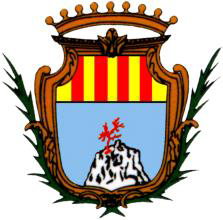 COMUNE DI ALGHEROSettore IV Servizi Sociali  Richiesta misure di sostegno in favore di persone in situazione di disabilità grave ai sensi della Legge n° 162/98 – Piani personalizzati di sostegno. Periodo 1° Maggio 2021 - 31 Dicembre 2021 Il/LaSottoscritto/a________________________________________________________________________                                               nato/a a _____________________ il ___/___/____ Codice Fiscale_________________________________residente a __________________________in via ______________________________________________recapito telefonico ________________________mail____________________________________________In nome e per conto di (indicare se diverso dal richiedente i dati del soggetto Beneficiario)in qualità di Legale Rappresentante del seguente: □ minore □ interdetto □ inabilitato   □ amministratore di sostegno □ altro Consapevole delle responsabilità, anche penali, previste in caso di false dichiarazioni, ai sensi dall’art. 76 del DPR 445/2000 e che in caso di dichiarazioni non veritiere decade dai benefici conseguenti al provvedimento emanato sulla base della dichiarazione, come previsto dall’art. 75 del DPR 445/2000CHIEDELa predisposizione del piano personalizzato di sostegno ai sensi della Legge 162/98 per il periodo 1° maggio 2021 - 31 dicembre 2021 in favore di:(nome e cognome) _____________________________________________________________________________      nato/a a _____________________ il ___/___/____ Codice Fiscale _______________________________________ residente a ___________________________in via_____________________________________________DICHIARA Che il proprio nucleo familiare, ovvero il nucleo familiare del destinatario del piano di sostegno è così composto: Che l’indicatore della situazione economica equivalente (ISEE 2021) è pari ad €  ________________In assenza di tale documento verrà applicata la riduzione dell’80% al finanziamento del progetto. Dichiara inoltre di essere informato, ai sensi e per gli effetti di cui all'art. 13 del D.Lgs N. 196 del 30/03/2003 che i dati personali raccolti saranno trattati, anche con strumenti informatici, esclusivamente nell'ambito del procedimento per il quale la presente dichiarazione viene resa.Allega la seguente documentazione: COPIA VERBALE definitivo del riconoscimento della condizione di disabilità grave rilasciato ai sensi della L. 104/92, art. 3, comma 3 entro la data del 31.03.2021 o, in assenza, copia della certificazione provvisoria (resta inteso che il verbale definitivo dovrà essere presentato al momento dell’avvio del progetto)COPIA VERBALE D’INVALIDITA’SCHEDA SALUTE (Allegato B) debitamente compilata, firmata e timbrata dal medico di medicina generale, o dal pediatra di libera scelta o da altro medicoALLEGATO D (Dichiarazione Sostitutiva dell’Atto di Notorietà) debitamente compilato e firmato; Altra documentazione comprovante condizioni di disabilità, o invalidità, o condizioni di salute gravi riferite a familiari appartenenti allo stesso nucleo del richiedenteIl Dichiarante Alghero lì ___________________                                                                                                                    FIRMA                                                                                            __________________________COGNOME E NOMELuogo di nascitaData di nascitaParentela